MellommåltiderSmoothiesBland alle ingredienser og berikningspulver i en blender. Server kaldt.Jordbærsmoothie (gir 10 porsjoner à 1,5 dl)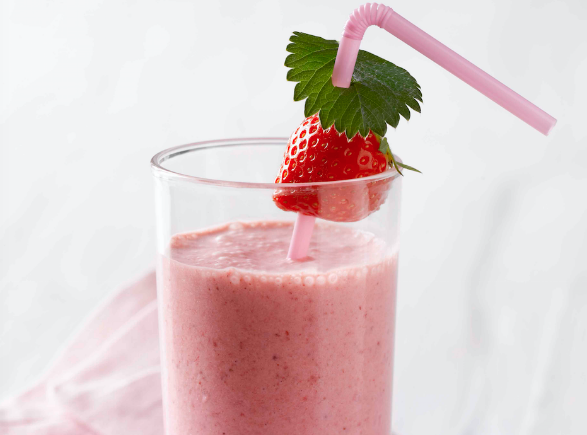 ½ dl Juice 2 ss Biola/yoghurt1 dl Jordbær (valgfritt) ½ Banan 1 ss Olje 1 ss Kremfløte 1 ss Protein plus (proteinpulver)Skogsbærdrøm (gir 22 porsjoner à 1,5 dl)                       Solskinnsdrikk (gir 20 porsjoner à 1,5 dl) 500 g Skogsbær                                                                    5 dl QimiQ Classic / Kaffefløte250 g QimiQ Whip                                                              10 Egg (ca. 600 g)2 dl Appelsinjuice                                                                1 liter Appelsinjuice                                            1 dl Kesam (1 % fett)                                                           5 dl Helmelk5 ts Sukker                                                                           150 g Sukker30 g Protein Plus (proteinpulver)                                        120 g Energi Plus (energipulver)40 g Energi plus (energipulver)                                           40 g Protein Plus (proteinpulver)Tropedrikk (gir 8 porsjoner à 1,5 dl) 1 stk Mango1 stk Ananas1 dl Kremfløte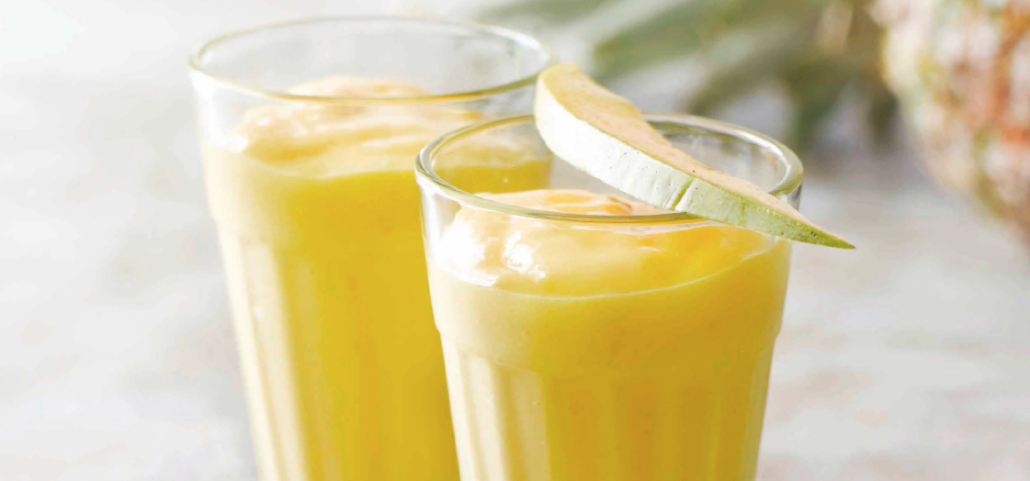 1 dl Kesam (7 % fett)4 dl Appelsinjuice2 stk Pærer40 g Protein Plus (proteinpulver)20 Energi plus (energipulver) 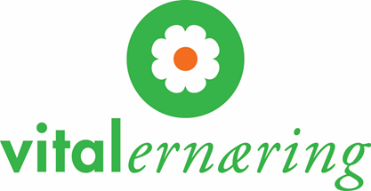 Supper; ferdiglaget og hjemmelaget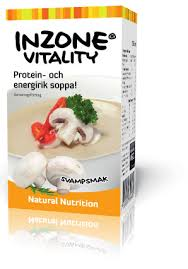 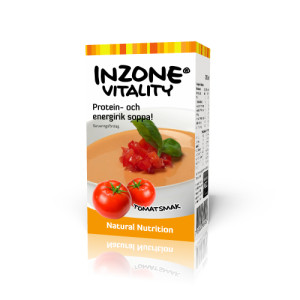 Inzone VitalityDette er en serie serveringsklare supper. De trenger bare oppvarming. De finnes i 5 ulike smaker; tomat, asparges, sopp, brokkoli. og kylling- og karri. Hjemmelaget soppsuppe (gir ca. 1 liter suppe)40 g Smør100 g Løk35 g Hvetemel5 dl Vann2 terning Grønnsaksbuljong250 g Sjampinjong2 dl Matfløte30 g Protein Plus (proteinpulver)2 1/2 dl BrødkrutongerHakket persille eller purre til pyntSmak til med salt, pepper og eventuelt litt sitronsaft.Proteinberiket brokkolisuppe (gir ca. 2 liter suppe, dvs. 10 porsjoner â 2 dl)1000 g Brokkoli200 g Løk300 g Rømme/Creme fraiche300 g QimiQ1200 g Suppekraft eller vann med buljong4 fedd Hvitløk120 g Protein Plus (Proteinpulver)Smak til med karve, salt (avhengig av suppekraft/buljong) og pepper.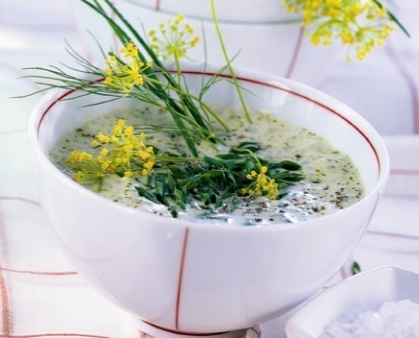 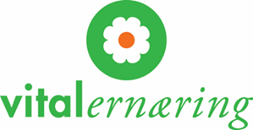 Beriket kakao (1 porsjon):1,5 dl Helmelk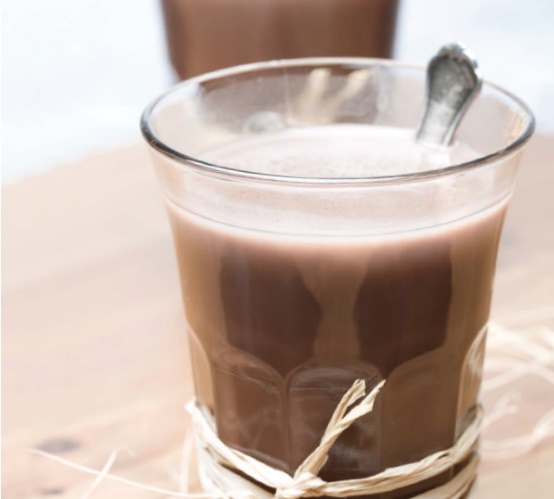 1 ss Kakaopulver1 ss Sukker2 ss Pisket krem2 ss Protein plusFremgangsmåte:Bland helmelk, kakaopulver og sukker i en kasserolle og kok opp under omrøring. Ta kasserollen til side, og la kakaoen avkjøles litt. Tilsett protein plus og bland godt. Ha kakaoen over i en kopp og ha på pisket krem. Server! Beriket havregrøt (10 porsjoner) 5 dl Lettkokte havregryn1 liter Helmelk1 ss Protein plusSukkerFremgangsmåte: Bland havregryn og helmelk i en kasserolle, og kok opp under omrøring til den tykner. Ta til side og avkjøl litt, før det tilsettes protein plus. Strø over sukker og server!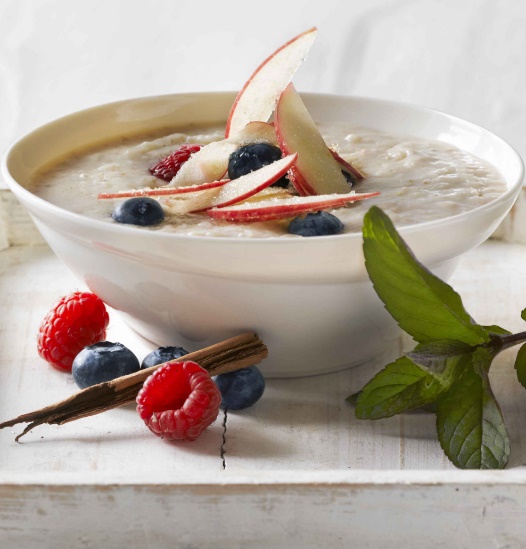 Berikede brødskiver: ½ Brødskive5 g Smør½ Egg8 g Kaviar2 skiver AgurkForslag til andre pålegg: ost og skinke, eggerøre og laks, makrell i tomat. Tips! Skjær tynne brødskiver, bruk smør istedenfor margarin, bruk doble pålegg. Enkle kveldsmåltider: Beriket melk:2 dl Melk, enten varm eller kald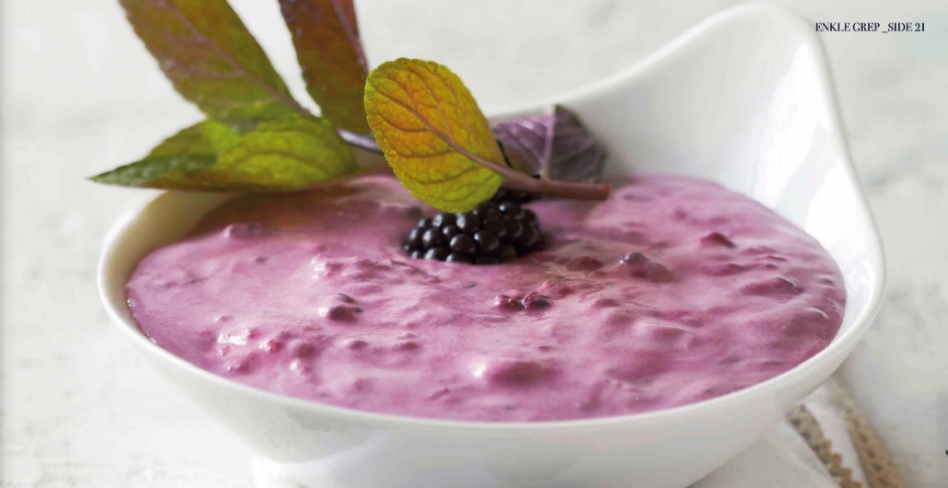 20 g Energi plusBland melk og energi plus, server! Beriket yoghurt 1 Beger yoghurt2 ss Protein plusBland godt og server! BananKan serveres for seg selv, eller i kombinasjon med overnevnte melk eller yoghurt.Beriket havresuppe (ca. 10 porsjoner)1 dl Lettkokte havregryn1 liter Vann5 dl Helmelk3 ss Sukker1 dl Olje10 ss Protein plusFremgangsmåte: Kok vann og havregryn i et par minutter. Ta til side og avkjøl litt. Bruk en stavmikser. Bland inn melk, protein plus og sukker, bland godt. Tilsett oljen til slutt. Server!